When I grow up I want to be a …..Hello! My name is Orlaith.When I grow up I want to be a vet.I want to be a vet because I think it would be fun. Vets help animals that are sick.I would like to work with small animals like rabbits and puppies and cats.I would work in a surgery. People would bring in their sick pets. I would examine them with my stethoscope. I would give them an injection to make them better.		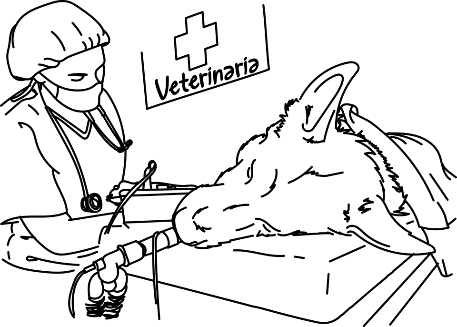 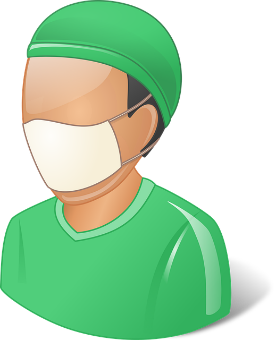 